13.1	النظر في تحديد نطاقات تردد من أجل التطوير المستقبلي للاتصالات المتنقلة الدولية (IMT)، بما في ذلك إمكانية توزيع ترددات إضافية للخدمة المتنقلة على أساس أولي، وفقاً للقرار 238 (WRC-15)؛الجزء 8 – نطاق التردد GHz 71-66مقدمةتقدم هذه الوثيقة المقترح الأوروبي المشترك بشأن النطاق GHz 71-66 في إطار البند 13.1 من جدول أعمال المؤتمر العالمي للاتصالات الراديوية لعام 2019 (WRC-19).المقترحاتالمـادة 5توزيع نطاقات الترددالقسم IV - جدول توزيع نطاقات التردد
(انظر الرقم 1.2)MOD	EUR/16A13A8/1#49901GHz 81-66الأسباب:	يؤيد المؤتمر الأوروبي لإدارات البريد والاتصالات تحديد نطاق التردد GHz 71-66 للاتصالات المتنقلة الدولية بموجب حاشية جديدة جنباً إلى جنب مع قرار مرتبط بها صادر عن المؤتمر العالمي للاتصالات الراديوية (WRC-19) [EUR-A113-IMT 66 GHZ].MOD	EUR/16A13A8/2#49906553.5	يجوز لمحطات الخدمة المتنقلة البرية أن تعمل في GHz 47-43,5، شريطة ألا تسبب تداخلاً ضاراً الاتصالات الراديوية الفضائية التي عليها هذه النطاقات (انظر الرقم 43.5).(WRC-)    الأسباب:	يؤيد المؤتمر الأوروبي لإدارات البريد والاتصالات تعديل الرقم 553.5 من لوائح الراديو لرفع نطاق التردد GHz 71-66 من هذه الحاشية. وتبين دراسات التقاسم هامشاً كبيراً تجاه الخدمة المتنقلة الساتلية (أرض-فضاء) وخدمة ما بين السواتل العاملة في نطاق التردد هذا. ولذلك، لا حاجة إلى الإبقاء على نطاق التردد GHz 71-66 في الرقم 553.5 من لوائح الراديو.ADD	EUR/16A13A8/3#49903J113.5	يُحدد نطاق التردد GHz 71-66 لكي تستعمله الإدارات التي ترغب في تنفيذ الاتصالات المتنقلة الدولية (IMT). ولا يحول هذا التحديد دون أن يستعمل نطاق التردد هذا أي تطبيق للخدمات الموزع لها هذا النطاق ولا يمنح أولوية في لوائح الراديو. كما أن استعمال الخدمة المتنقلة لنطاق التردد 71-66 GHz هو أيضاً من أجل تنفيذ الأنظمة اللاسلكية ذات السرعات المقدرة بعدة جيغابتات (MGWS) وغيرها من أنظمة النفاذ اللاسلكي (WAS). القرار [EUR-A113-IMT 66 GHZ] (WRC-19) ينطبق. (WRC-19)     ADD	EUR/16A13A8/4#49928مشروع القرار الجديد [EUR-A113-IMT 66 GHZ] (WRC-19)استعمال النطاق GHz 71-66 للاتصالات المتنقلة الدولية (IMT) 
وتدابير التعايش مع الأنظمة اللاسلكية ذات السرعات المقدرة بعدة جيغابتات (MGWS) وغيرها من أنظمة النفاذ اللاسلكية (WAS)إن المؤتمر العالمي للاتصالات الراديوية (شرم الشيخ، 2019)،إذ يضع في اعتباره أ )	أن الاتصالات المتنقلة الدولية (IMT)، بما فيها الاتصالات المتنقلة الدولية-2000 والاتصالات المتنقلة الدولية-المتقدمة والاتصالات المتنقلة الدولية-2020، تهدف إلى توفير خدمات اتصالات على نطاق عالمي، بغض النظر عن المكان ونوع الشبكة أو المطراف؛ب)	أن قطاع الاتصالات الراديوية يعكف حالياً على دراسة تطوير الاتصالات المتنقلة الدولية؛ج)	أنه يستحسن كثيراً وجود نطاقات تردد عالمية منسقة وترتيبات تردد منسقة من أجل الاتصالات المتنقلة الدولية والأنظمة اللاسلكية ذات السرعات المقدرة بعدة جيغابتات (MGWS) وغيرها من أنظمة النفاذ اللاسلكية (WAS) لتحقيق التجوال الدولي والتمتع بفوائد وفورات الحجم الكبير؛د )	أن توفر الطيف الكافي عند الحاجة إليه ودعم الأحكام التنظيمية ضروري لتحقيق أهداف التوصية ITU-R M.2083؛ه )	أن الغرض من أنظمة الاتصالات المتنقلة الدولية أن توفر زيادة في معدلات البيانات القصوى والسعة مما قد يتطلب زيادة في عرض النطاق؛و )	أن الغرض من أنظمة الاتصالات المتنقلة الدولية (IMT) والأنظمة اللاسلكية ذات السرعات المقدرة بعدة جيغابتات (MGWS) وغيرها من أنظمة النفاذ اللاسلكية (WAS) أن توفر خدمات الاتصالات على نطاق عالمي؛ز )	أن نطاق التردد المجاور الأدنى، GHz 66-57، يستعمل من أجل الأنظمة اللاسلكية ذات السرعات المقدرة بعدة جيغابتات (MGWS) وغيرها من أنظمة النفاذ اللاسلكية (WAS)،وإذ يلاحظ أ )	أن القرارات 223 (Rev.WRC-15) و224 (Rev.WRC-15) و225 (Rev.WRC-12) تتعلق أيضاً بالاتصالات المتنقلة الدولية؛ب)	أن التوصية ITU-R M.2083 "الإطار والأهداف العامة للتطوير المستقبلي للاتصالات المتنقلة الدولية لعام 2020 وما بعده" تقدم رؤية بشأن الاتصالات المتنقلة الدولية؛ج)	التوصية ITU-R M.2003-2 بشأن "الأنظمة اللاسلكية ذات السرعات المقدرة بعدة جيغابتات في الترددات حول GHz 60"؛د )	أن الغرض من أنظمة الاتصالات المتنقلة الدولية أن توفر زيادة في معدلات البيانات القصوى والسعة مما قد يتطلب زيادة في عرض النطاق؛ه )	التوصية ITU-R M.2227-2 بشأن الأنظمة اللاسلكية ذات السرعات المقدرة بعدة جيغابتات (MGWS) في الترددات حول GHz 60،وإذ يدرك أ )	أن تحديد نطاق للاتصالات المتنقلة الدولية لا يمنح أولوية في لوائح الراديو ولا يحول دون استخدام نطاق التردد في أي تطبيق للخدمات الموزع لها هذا النطاق؛ب)	القرار 176 (المراجع في دبي، 2018) لمؤتمر المندوبين المفوضين بشأن مشاكل القياس والتقييم المتعلقة بالتعرض البشري للمجالات الكهرمغنطيسية،يقررأن الإدارات التي ترغب في تنفيذ الاتصالات المتنقلة الدولية في نطاق التردد GHz 71-66 بموجب أحكام الرقم J133.5 والتي نفذت أو ترغب في تنفيذ الأنظمة MGWS وغيرها من الأنظمة WAS في نفس نطاق التردد، عليها أن تنظر في التعايش بينها مع مراعاة أحدث تقارير وتوصيات قطاع الاتصالات الراديوية ذات الصلة (انظر الفقرتين 2 و3 من "يدعو قطاع الاتصالات الراديوية")،يدعو قطاع الاتصالات الراديوية1	إلى وضع ترتيبات تردد منسقة لتيسير نشر الاتصالات المتنقلة الدولية في نطاق التردد GHz 71-66 مع مراعاة نتائج دراسات التقاسم والتوافق؛2	إلى وضع توصيات وتقارير صادرة عن القطاع تساعد الإدارات على ضمان إمكانية استخدام التطبيقات والخدمات العاملة في نطاق التردد GHz 71-66 النطاق بكفاءة، بما في ذلك وضع تقنيات التعايش المناسبة بين الاتصالات المتنقلة الدولية والأنظمة اللاسلكية ذات السرعات المقدرة بعدة جيغابتات (MGWS) وغيرها من أنظمة النفاذ اللاسلكية (WAS) متى استدعى الأمر؛3	إلى أن يقوم بانتظام باستعراض أثر تطور الخصائص التقنية والتشغيلية للاتصالات IMT (بما في ذلك خصائص عمليات النشر وكثافة المحطات القاعدة)، على التقاسم والتوافق مع الخدمات الأخرى (مثل المحطات الفضائية) وأن يراعي حسب الاقتضاء نتائج هذه الاستعراضات عند إعداد أو مراجعة توصيات/تقارير قطاع الاتصالات الراديوية، فيما يتعلق بخصائص الأنظمة IMT مثلاً،يكلف مدير مكتب الاتصالات الراديويةبإحاطة المنظمات الدولية ذات الصلة علماً بهذا القرار.الأسباب:	يؤيد المؤتمر الأوروبي لإدارات البريد والاتصالات تحديد نطاق التردد GHz 71-66 للاتصالات المتنقلة الدولية بموجب حاشية جديدة جنباً إلى جنب مع القرار أعلاه (WRC-19) [EUR-A113-IMT 66 GHZ].___________المؤتمر العالمي للاتصالات الراديوية (WRC-19)
شرم الشيخ، مصر، 28 أكتوبر - 22 نوفمبر 2019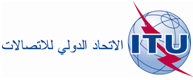 الجلسة العامةالإضافة 8
للوثيقة 16(Add.13)-A4 أكتوبر 2019الأصل: بالإنكليزيةمقترحات أوروبية مشتركةمقترحات أوروبية مشتركةمقترحات بشأن أعمال المؤتمرمقترحات بشأن أعمال المؤتمربند جدول الأعمال 13.1بند جدول الأعمال 13.1التوزيع على الخدماتالتوزيع على الخدماتالتوزيع على الخدماتالإقليم 1الإقليم 2الإقليم 371-66		بين السواتل			متنقلة558.5  			متنقلة ساتلية			ملاحة راديوية			ملاحة راديوية ساتلية			554.571-66		بين السواتل			متنقلة558.5  			متنقلة ساتلية			ملاحة راديوية			ملاحة راديوية ساتلية			554.571-66		بين السواتل			متنقلة558.5  			متنقلة ساتلية			ملاحة راديوية			ملاحة راديوية ساتلية			554.5